I Want the Church to Grow…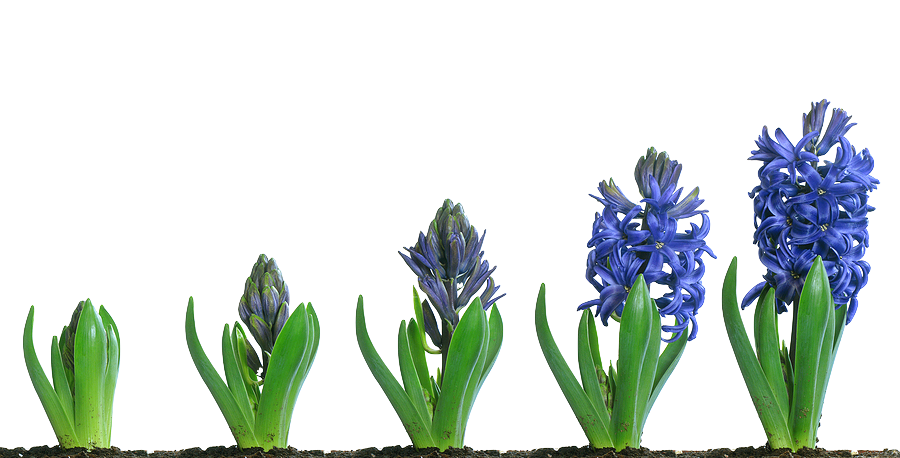 ...But, Do I Want Any More People?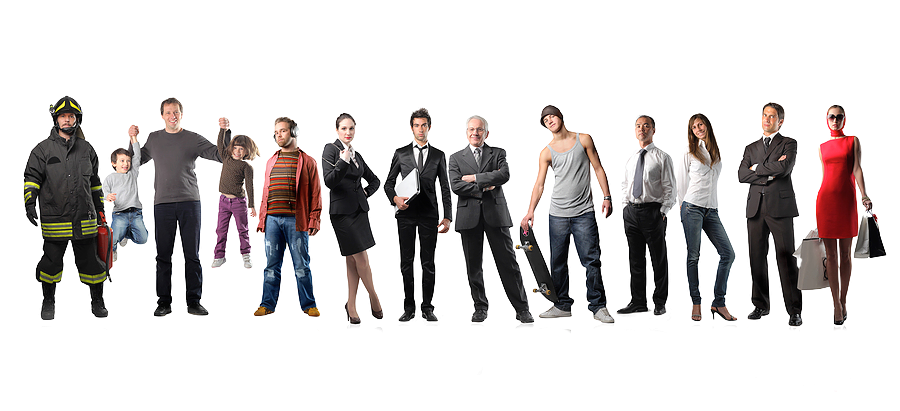 River Road Church of ChristSunday Auditorium ClassFall, Winter 2019Jerrie W. Barber